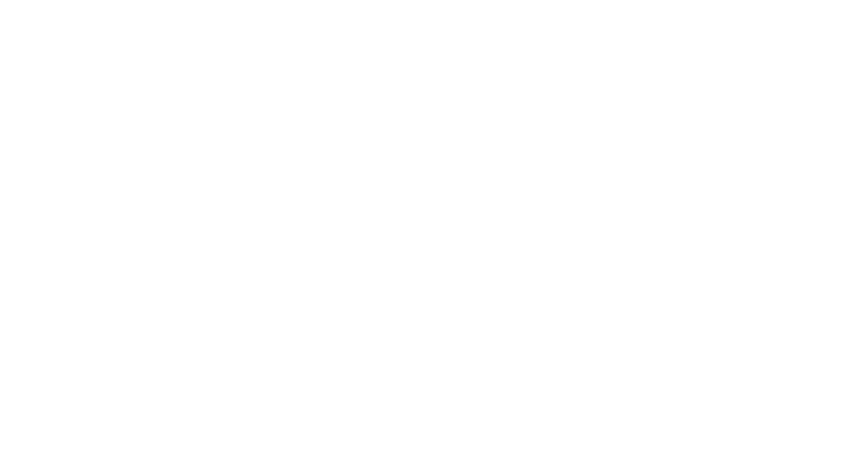 Caminada per XXX(Ruta XXX - XXX)XX de setembre a les XX h, XXX